Dictées flashs - Liste 8Dictée d’entraînement 1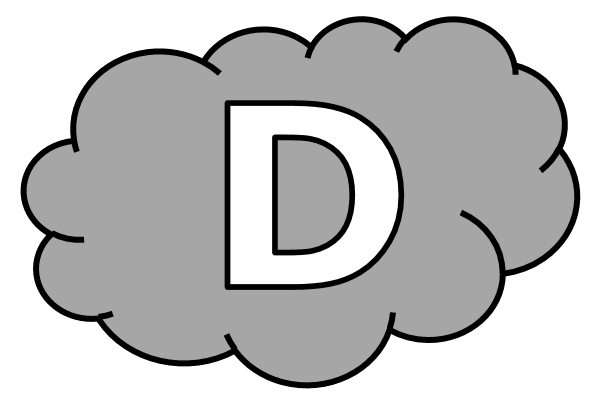 Dans des .......................... .........................................., on ...................... voir des .................................... tendre leur ....................... cou pour ........................................... la .................................... .Dictées flashs - Liste 8Dictée d’entraînement 2................................. , ton frère t’........................................... au ....................... pour voir des ........................................ . Si tu es ...................................... sage, il t’achètera un ................................. en ....................................... . Dictées flashs - Liste 8Dictée d’entraînement 3Au .................................. , nous ...................................... admirer les ................................... et nous ..................................... avec les .................................. . Nous irons ............................................ .Dictées flashs - Liste 8					Dictée bilan.................................. , ................... grand-père, je vous ......................................... au .............................. . Vous ................................... y admirer des ....................................... de ...................................... ............................................................ : des ................................... , des ............................... , des ........................ ....................................... , des ..................................... ................. même, ............. l’entrée, un ..................................... . Nous ........................................... un peu de ........................................ que vous ........................................... aux ....................................... . Vous ................................... que ............. ................................ ...................................... des ..................................... !Dictées flashs - Liste 8Dictée d’entraînement 1Pendant la dictée, cherche et recopie les bons mots :attraper - pays - nourriture - lointains - girafesDans des ................................ ............................................ , on peut voir des .................................. tendre leur long cou pour ................................ la ................................................... .Dictées flashs - Liste 8Dictée d’entraînement 2Pendant la dictée, cherche et recopie les bons mots :ours - Demain - animaux - vraiment - emmènera................................. , ton frère t’............................................. au zoo pour voir des ........................................ . Si tu es ................................. sage, il t’achètera un .............................. en peluche.Dictées flashs - Liste 8Dictée d’entraînement 3Pendant la dictée, cherche et recopie les bons mots :clowns - animaux - demain - pourrons - cirqueAu .................................. , nous .................................... admirer les ...................................... et nous amuser avec les ................................. . Nous irons .............................................. .Dictées flashs - Liste 8Dictée bilanPendant la dictée, cherche et recopie les bons mots :girafes - nourriture - Demain - clowns - ours - vraiment - achèterons - animaux.......................................... , dit grand-père, je vous emmènerai au zoo. Vous pourrez y admirer des .................................................... de pays lointains : des ........................................ , des lions, des ........................ blancs, des chameaux et même, à l’entrée, un panda. Nous ............................................ un peu de ............................................... que vous jetterez aux singes. Vous verrez que ce sont ................................................ des .......................................... !CompétenceDans le texteRéussiteJe sais écrire les mots de la liste.12Je sais faire les accords dans le groupe nominal.8Je sais faire les accords entre le verbe et le sujet.7Je sais écrire les homophones grammaticaux.4